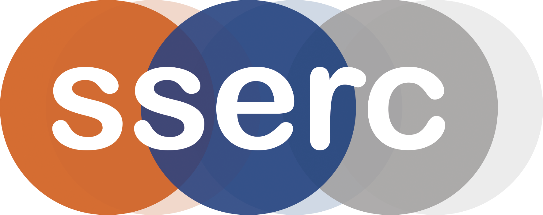 Activity assessedFood forensicsDate of assessment3rd January 2018Date of review (Step 5)SchoolDepartmentStep 1Step 2Step 3Step 4Step 4Step 4Step 4Step 4List Significant hazards here:Who might be harmed and how?What are you already doing?What further action is needed?ActionsActionsActionsActionsActionsList Significant hazards here:Who might be harmed and how?What are you already doing?What further action is needed?by whom?by whom?Due dateDue dateDoneTetrabutylammonium phosphate is harmful if swallowed and is corrosive to skin & eyes.The solutions are of no significant hazardTechnicians by spillage and splashing during preparation.Wear goggles (EN 166 3) and consider gloves.Ethanol is highly flammablePupils teachers by fire during extractionKeep well away from any sources of ignition.Description of activity:The experiment uses Solid Phase Extraction (SPE) cartridges to extract the colouring from soft drinks which can then be eluted with a smaller volume of a different solvent, thus being concentrated enough for analysis by paper chromatography or TLC.Additional comments:Any tetrabutylammonium compound will work – the bisulphite is simply the cheapest.